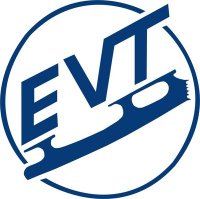 Tulokkaiden 1. kilpailun MuodostelmaluistelukilpailutMyyrmäen jäähallilla 19.11.2016Käytännön ohjeita joukkueilleKILPAILUVERRYTTELY JA ALKUASENTOON SIIRTYMINEN Jokaisella joukkueella on vähintään 1 minuutin kilpailuverryttely ennen kilpailusuoritukseen kuuluttamista (käytännössä tuomareiden suorittaman arvioinnin ajan). Ylituomarin avustaja päästää joukkueen jäälle; -  koko joukkue saa osallistua alkuverryttelyyn -  alkuverryttelyn jälkeen, varaluistelijat siirtyvät pois jäältä Kilpailun ensimmäinen joukkue päästetään jäälle tuomariesittelyn jälkeen 1 minuutti ennen kilpailuaikatauluun merkittyä aloitusaikaa.Kunkin ryhmän ensimmäinen joukkue päästetään jäälle 1 minuutti ennen kilpailuaikatauluun merkittyä aloitusaikaa. Alkuverryttelyn jälkeen joukkue kuulutetaan kilpailusuoritukseen ja he siirtyvät reippaasti alkuasentoon. Kun joukkue on lopettanut ohjelmansa, sillä on 30 sekuntia aikaa poistua jäältä. Lyhytohjelmassa: Tämän jälkeen seuraava joukkue päästetään jäälle verryttelemään eikä heitä vielä kuuluteta, vaan vasta kun edellisen joukkueen pisteet on luettu. Vapaaohjelmassa: Odotetaan 20-30 sekuntia ja sitten päästetään seuraava joukkue jäälle verryttelemään. Kun edellisen joukkueen pisteet on kuulutettu, valmistautuu seuraava joukkue siirtymään alkuasentoon, esim. ryhmittymällä jään laitaan tai menemällä valmiiksi alkuasentoon. Kuulutuksen jälkeen joukkue asettuu alkuasentoon ja antaa aloitusmerkin musiikin soittajille. Sisäänkäynti ja kulkuluvatJoukkueiden sisäänkäynti Myyrmäen 1 hallin oikean puoleisesta ovesta. Jäähalli avataan joukkueita varten klo 7:30. Ensimmäinen joukkue pääsee pukukoppiin klo 9:02. Joukkueiden tulee akkreditoitua kilpailutoimistossa välittömästi halliin saapuessaan. Kilpailutoimistossa joukkueet saavat valmentajien ja huollon kulkuluvat, jotka pyydetään palauttamaan kilpailun jälkeen kilpailutoimistoon. MusiikkiLuovutetaan kisatoimistoon ilmoittauduttaessa – myös vara-CD:t.CD:t ovat noudettavissa kisatoimistosta kilpailusuorituksen jälkeen.KilpailijalistaJoukkueiden lokerossa on yksi kilpailijalista, joka luovutetaan koppiemolle ennen kilpailun alkua. Muista allekirjoitus!VaraluistelijatVaraluistelijat seuraavat kilpailua vaihto-aitiossa.KatsomoSeuroille on varattu paikat katsomossa. Pitäkää katsomot siistinä ja tarkistakaa, että lähtiessänne kaikki tulee mukaan – myös roskat! Joukkueet saavat ilmoittautumisen yhteydessä roskapussin roskia varten.Vältä katsomossa liikkumista muiden joukkueiden suoritusten aikana. LakanaJoukkueiden lakanat tulee kiinnittää hallilla niin, etteivät ne peitä hallissa olevia mainoksia.Lämmittely- ja verkka-alueetJäähallin alakäytävällä voivat joukkueet halutessaan lämmitellä ennen aikatauluun merkittyä Squash-kopin verkka-aikaa. Jäähallin alakäytävällä EI kuitenkaan saa kilpailun aikana soittaa musiikkia, koska se kuuluu jäähallin puolelle ja häiritsee kilpailua.Squash-kopissa verkka-aikana voivat joukkueet soittaa musiikkia.PukukopitJäähallilla on varattu kilpaileville joukkueille 6 pukukoppia. Pukukoppiin voi mennä aikaisintaan aikatauluun merkittynä aikana.Verryttely Joukkue päästetään jäälle kun ylituomarin avustaja antaa merkin, välittömästi edellisen joukkueen poistuttua jäältä kilpailusuorituksensa jälkeen, verryttelemään vähintään yhdeksi minuutiksi ennen kuin heidät kuulutetaan omaan suoritukseensa. Kts. erilliset ohjeet kääntöpuolelta!KilpailusuoritusKun joukkue on kuulutettu, sen on oltava alkuasennossa minuutin kuluessa. ValokuvausJoukkueen virallisia kuvaajia varten on kaukalon jäänlaidalla kuvaajille merkitty kuvauspaikka.Valokuvaus kilpailun aikana ehdottomasti ilman salamavaloa!Joukkueen virallisia kuvaajia varten on kaukalon jäänlaidalla kuvaajille merkitty kuvauspaikka.Valokuvaus kilpailun aikana ehdottomasti ilman salamavaloa!PalkintojenjakoPalkintojenjako on jäällä aikataulun mukaan, heti tulosten selvittyä. Palkintojenjakoon voivat osallistua kaikki luistelijat. Palkintojenjaossa voi käyttää kilpailuasua tai muuta yhtenäistä joukkuevaatetusta, valmentajan ohjeen mukaan. Lahjakassit toimivat myös luistinsuojien säilyttämisessä. Kilpailun päättyessä lahja/luistinsuojakassi tulee palauttaa koppiemolle. Pyydämme joukkueiden huoltajia huolehtimaan suojista.Palkintojenjako on jäällä aikataulun mukaan, heti tulosten selvittyä. Palkintojenjakoon voivat osallistua kaikki luistelijat. Palkintojenjaossa voi käyttää kilpailuasua tai muuta yhtenäistä joukkuevaatetusta, valmentajan ohjeen mukaan. Lahjakassit toimivat myös luistinsuojien säilyttämisessä. Kilpailun päättyessä lahja/luistinsuojakassi tulee palauttaa koppiemolle. Pyydämme joukkueiden huoltajia huolehtimaan suojista.